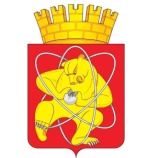 Городской округ  «Закрытое административно – территориальное образование  Железногорск Красноярского края»АДМИНИСТРАЦИЯ ЗАТО г. ЖЕЛЕЗНОГОРСКПОСТАНОВЛЕНИЕ     15.09. 2020                                                                                                                         1606г. ЖелезногорскО внесении изменений в постановление Администрации ЗАТО г.Железногорск от 08.08.2016 № 1291 «Об утверждении Порядка принятия решений о признании безнадежной к взысканию задолженности по платежам в местный бюджет»В соответствии со статьей 47.2 Бюджетного кодекса Российской Федерации, постановлением Правительства Российской Федерации от 06 мая 2016 года  № 393 «Об общих требованиях к порядку принятия решений о признании безнадежной к взысканию задолженности по платежам в бюджеты бюджетной системы Российской Федерации», Уставом ЗАТО Железногорск:ПОСТАНОВЛЯЮ:1. Внести в постановление Администрации ЗАТО г. Железногорск от 08.08.2016 № 1291 «Об утверждении Порядка принятия решений о признании безнадежной к взысканию задолженности по платежам в местный бюджет» следующие изменения:1.1. В приложении к постановлению п.2 раздела I изложить в новой редакции:«2. Действие настоящего порядка не распространяется на платежи, установленные законодательством о налогах и сборах, законодательством Российской Федерации об обязательном социальном страховании от несчастных случаев на производстве и профессиональных заболеваний, правом Евразийского экономического союза и законодательством Российской Федерации о таможенном регулировании, на денежные обязательства перед публично-правовым образованием».1.2. В приложении к постановлению пункты 1,2 раздела II изложить в новой редакции:«1. Платежи в бюджет, не уплаченные в установленный срок (задолженность по платежам в бюджет), признаются безнадежными к взысканию в случае:1.1. Смерти физического лица – плательщика платежей в бюджет или объявления его умершим в порядке, установленном гражданским процессуальным законодательством Российской Федерации1.2. Признания банкротом индивидуального предпринимателя-плательщика платежей в бюджет в соответствии с Федеральным законом от 26 октября 2002 года № 127 – ФЗ «О несостоятельности (банкротстве)» в части задолженности по платежам в бюджет, не погашенной по причине недостаточности имущества должника;          1.3. Признания банкротом гражданина, не являющегося индивидуальным предпринимателем, в соответствии с Федеральным законом от 26 октября 2002 года N 127-ФЗ "О несостоятельности (банкротстве)" - в части задолженности по платежам в бюджет, не погашенной после завершения расчетов с кредиторами в соответствии с указанным Федеральным законом;          1.4. Ликвидации организации – плательщика платежей в бюджет в части задолженности по платежам в бюджет, не погашенной по причине недостаточности имущества организации и (или) невозможности ее погашения учредителями (участниками) указанной организации в пределах и порядке, которые установлены законодательством Российской Федерации;   1.5. Применения актов об амнистии или о помиловании в отношении осужденных к наказанию в виде штрафа или принятия судом решения, в соответствии с которым администратор доходов бюджета утрачивает возможность взыскания задолженности по платежам в бюджет;   1.6. Вынесения судебным приставом – исполнителем постановления об окончании исполнительного производства и о возвращении взыскателю исполнительного документа по основанию, предусмотренному пунктом 3 или 4 части 1 статьи 46 Федерального закона от 02 октября 2007 года № 229 – ФЗ «Об исполнительном производстве», если с даты образования задолженности по платежам в бюджет прошло более пяти лет, в следующих случаях:размер задолженности не превышает размера требований к должнику, установленного законодательством Российской Федерации о несостоятельности (банкротстве), для возбуждения производства по делу о банкротстве;судом возвращено заявление о признании плательщика платежей в бюджет банкротом или прекращено производство по делу о банкротстве в связи с отсутствием средств, достаточных для возмещения судебных расходов на проведение процедур, применяемых в деле о банкротстве.  1.7. Исключения юридического лица по решению регистрирующего органа из единого государственного реестра юридических лиц и наличия ранее вынесенного судебным приставом-исполнителем постановления об окончании исполнительного производства в связи с возвращением взыскателю исполнительного документа по основанию, предусмотренному пунктом 3 или 4 части 1 статьи 46 Федерального закона от 2 октября 2007 года N 229-ФЗ "Об исполнительном производстве", - в части задолженности по платежам в бюджет, не погашенной по причине недостаточности имущества организации и невозможности ее погашения учредителями (участниками) указанной организации в случаях, предусмотренных законодательством Российской Федерации. В случае признания решения регистрирующего органа об исключении юридического лица из единого государственного реестра юридических лиц в соответствии с Федеральным законом от 8 августа 2001 года N 129-ФЗ "О государственной регистрации юридических лиц и индивидуальных предпринимателей" недействительным задолженность по платежам в бюджет, ранее признанная безнадежной к взысканию в соответствии с настоящим подпунктом, подлежит восстановлению в бюджетном (бухгалтерском) учете.        2. Неуплаченные административные штрафы признаются безнадежными к взысканию, если судьей, органом, должностным лицом, вынесшими постановление о назначении административного наказания, в случаях, предусмотренных Кодексом Российской Федерации об административных правонарушениях, вынесено постановление о прекращении исполнения постановления о назначении административного наказания".        1.3. В приложении к постановлению пункт 5 раздела II изложить в новой редакции:                      «5. Документами, подтверждающими обстоятельства, предусмотренные пунктами 1 и 2 раздела II настоящего Порядка в целях списания задолженности по платежам в бюджет, являются:            5.1. В случае смерти физического лица – плательщика платежей в бюджет или объявления его умершим в порядке, установленным гражданским процессуальным законодательством Российской Федерации:  1) документ, свидетельствующий о смерти физического лица - плательщика платежей в бюджет или подтверждающий факт объявления его умершим;  2) выписка из отчетности администратора доходов бюджета об учитываемых суммах задолженности физического лица по уплате платежей в местный бюджет с указанием основания возникновения, вида (основной долг, проценты, пени) и периода образования задолженности;             3) справка администратора доходов бюджета о принятых мерах по обеспечению взыскания задолженности по платежам в местный бюджет.             5.2. В случае признания банкротом индивидуального предпринимателя – плательщика платежей в бюджет в соответствии с Федеральным законом от 26 октября 2002 года № 127-ФЗ «О несостоятельности (банкротстве)» в части задолженности по платежам в бюджет, не погашенной по причине недостаточности имущества должника:             1) выписка из Единого государственного реестра индивидуальных предпринимателей, содержащая сведения о государственной регистрации прекращения физическим лицом деятельности в качестве индивидуального предпринимателя либо о государственной регистрации прекращения деятельности крестьянского (фермерского) хозяйства, главой которого является индивидуальный предприниматель, вследствие признания крестьянского (фермерского) хозяйства банкротом;    2) судебный акт о завершении реализации имущества гражданина - плательщика платежей в бюджет, являвшегося индивидуальным предпринимателем;           3) выписка из отчетности администратора доходов бюджета об учитываемых суммах задолженности индивидуального предпринимателя по уплате платежей в местный бюджет с указанием основания возникновения, вида (основной долг, проценты, пени) и периода образования задолженности;            4) справка администратора доходов бюджета о принятых мерах по обеспечению взыскания задолженности по платежам в местный бюджет.           5.3. В случае ликвидации организации – плательщика платежей в бюджет в части задолженности по платежам в бюджет, не погашенной по причине недостаточности имущества организации и (или) невозможности их погашения учредителями (участниками) указанной организации в пределах и порядке, которые установлены законодательством Российской Федерации:           1) выписка из Единого государственного реестра юридических лиц, содержащая сведения о государственной регистрации прекращения деятельности юридического лица в связи с его ликвидацией;          2) копия вступившего в силу определения арбитражного суда о завершении конкурсного производства (представляется в случае ликвидации юридического лица в соответствии с законодательством о несостоятельности (банкротстве), заверенная надлежащим образом судом;          3) выписка из отчетности администратора доходов бюджета об учитываемых суммах задолженности организации по уплате платежей в местный бюджет Российской Федерации с указанием основания возникновения, вида (основной долг, проценты ,пени) и периода образования задолженности;          4) справка администратора доходов бюджета о принятых мерах по обеспечению взыскания задолженности по платежам в местный бюджет.            5.4. Признания банкротом гражданина, не являющегося индивидуальным предпринимателем, в соответствии с Федеральным законом от 26 октября 2002 года № 127-ФЗ «О несостоятельности (банкротстве)» - в части задолженности по платежам в бюджет, не погашенной после завершения расчетов с кредиторами в соответствии с указанным Федеральным законом:судебный акт о завершении конкурсного производства или завершении реализации имущества гражданина – плательщика платежей в бюджет;справка администратора доходов бюджета о принятых мерах по обеспечению взыскания задолженности по платежам в бюджеты бюджетной системы Российской Федерации;          3) выписка из отчетности администратора доходов бюджета об учитываемых суммах задолженности по уплате платежей в бюджеты бюджетной системы Российской Федерации.            5.5. В случае применения актов об амнистии или о помиловании в отношении осужденных к наказанию в виде штрафа или принятия судом решения, в соответствии с которым администратор доходов бюджета утрачивает возможность взыскания задолженности по платежам в бюджет:             1) акт об амнистии или о помиловании в отношении осужденных к наказанию в виде штрафа или судебный акт, в соответствии с которым администратор доходов бюджета утрачивает возможность взыскания задолженности по платежам в бюджет;            2) выписка из отчетности администратора доходов бюджета об учитываемых суммах задолженности по уплате платежей в местный бюджет с указанием основания возникновения, вида (основной долг, проценты, пени) и периода образования задолженности;            3) справка администратора доходов бюджета о принятых мерах по обеспечению взыскания задолженности по платежам в местный бюджет.           5.6. В случае вынесения судебным приставом – исполнителем постановления об окончании исполнительного производства и о возвращении взыскателю исполнительного документа по основанию, предусмотренному пунктом 3 или 4 части 1 статьи 46 Федерального закона от 02 октября 2007 года № 229 – ФЗ «Об исполнительном производстве», если с даты образования задолженности по платежам в бюджет прошло более пяти лет:          1) постановление судебного пристава-исполнителя об окончании исполнительного производства в связи с возвращением взыскателю исполнительного документа по основанию, предусмотренному пунктом 3 или 4 части 1 статьи 46 Федерального закона «Об исполнительном производстве»;          2) выписка из отчетности администратора доходов бюджета об учитываемых суммах задолженности по уплате платежей в местный бюджет с указанием основания возникновения, вида (основной долг, проценты, пени) и периода образования задолженности;          3) справка администратора доходов бюджета о принятых мерах по обеспечению взыскания задолженности по платежам в местный бюджет;          4) копия вступившего в силу определения о возвращении заявления о признании должника несостоятельным (банкротом) или прекращении производства по делу о банкротстве в связи с отсутствием средств, достаточных для возмещения судебных расходов на проведение процедур, применяемых в деле о банкротстве.          5.7. В случае исключения юридического лица по решению регистрирующего органа из единого государственного реестра юридических лиц и наличия ранее вынесенного судебным приставом-исполнителем постановления об окончании исполнительного производства в связи с возвращением взыскателю исполнительного документа по основанию, предусмотренному пунктом 3 или 4 части 1 статьи 46 Федерального закона от 2 октября 2007 года № 229-ФЗ «Об исполнительном производстве», - в части задолженности по платежам в бюджет, не погашенной по причине недостаточности имущества организации и невозможности ее погашения учредителями (участниками) указанной организации в случаях, предусмотренных законодательством Российской Федерации. В случае признания решения регистрирующего органа об исключении юридического лица из единого государственного реестра юридических лиц в соответствии с Федеральным законом от 8 августа 2001 года № 129-ФЗ «О государственной регистрации юридических лиц и индивидуальных предпринимателей» недействительным задолженность по платежам в бюджет, ранее признанная безнадежной к взысканию в соответствии с настоящим подпунктом, подлежит восстановлению в бюджетном (бухгалтерском) учете:          1) выписка из Единого государственного реестра юридических лиц об исключении юридического лица – плательщика платежей в бюджет из указанного реестра по решению регистрирующего органа;          2) постановление судебного пристава-исполнителя об окончании исполнительного производства в связи с возвращением взыскателю исполнительного документа по основанию, предусмотренному пунктом 3 или 4 части 1 статьи 46 Федерального закона «Об исполнительном производстве»;          3) выписка из отчетности администратора доходов бюджета об учитываемых суммах задолженности по уплате платежей в местный бюджет;          4) справка администратора доходов бюджета о принятых мерах по обеспечению взыскания задолженности по платежам в местный бюджет.          5.8. В случае, предусмотренном пунктом 2 раздела II настоящего Порядка:          1) копия постановления о прекращении исполнения постановления о назначении административного наказания;          2) выписка из отчетности администратора доходов бюджета об учитываемых суммах задолженности по уплате платежей в местный бюджет с указанием основания возникновения и периода образования задолженности;          3) справка администратора доходов бюджета о принятых мерах по обеспечению взыскания задолженности по платежам в местный бюджет.          2. Управлению внутреннего контроля Администрации ЗАТО г.Железногорск (Е.Н. Панченко) довести настоящее постановление до сведения населению через газету «Город и горожане».          3. Отделу общественных связей Администрации ЗАТО г.Железногорск (И.С. Пикалова) разместить настоящее постановление на официальном сайте городского округа «Закрытое административно-территориальное образование Железногорск Красноярского» в информационно-телекоммуникационной сети «Интернет».4. Контроль над исполнением настоящего постановления возложить на первого заместителя Главы ЗАТО г.Железногорск по стратегическому планированию, экономическому развитию и финансам С.Д. Проскурнина.       5. Настоящее постановление вступает в силу после его официального опубликования.        Глава ЗАТО  г. Железногорск     		                           	              И. Г. Куксин